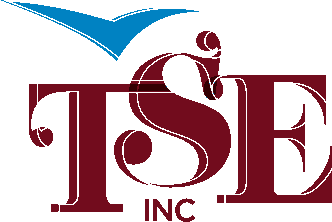 2027 Rice Street, Roseville, MN  55113LOCATION OF CHECKClient Name: _____________________________	Date:  ________________1.  ____    I already have direct deposit so there is no change.2.  ____    I would like to have my paycheck directly deposited into my bank account(s).Name of Banking Institution: _______________________________________________Account Number: _______________________	Routing Number: __________________Checking ______ or Savings _______  (Check one)Do you want all or a partial amount deposited into this account:   ALL      PARTIALIf partial to be deposited, please state the amount: ________________________________Name of Banking Institution: _______________________________________________Account Number: _______________________	Routing Number: __________________Checking ______ or Savings _______  (Check one)Do you want all or a partial amount deposited into this account:   ALL      PARTIALIf partial to be deposited, please state the amount: ________________________________Name of Banking Institution: _______________________________________________Account Number: _______________________	Routing Number: __________________Checking ______ or Savings _______  (Check one)Do you want all or a partial amount deposited into this account:   ALL      PARTIALIf partial to be deposited, please state the amount: ________________________________3. _____ Stop all current direct deposits, the above banking information is replacement OR there are no open accounts at this time.NOTE:  First check with new banking information, any pay change notifications, and payroll correspondence will be sent to address on file (W-4 forms). If the Legal Guardian would like a different address, please provide at bottom of form._________________________________________________________		____________________Signature (Legal Guardian)							Date*TSE, Inc. went to paperless payroll as of July 1, 2013.  Authorized persons may request a log in and password in order to access payroll information online.  As of July 1, TSE, Inc. will no longer be mailing copies of checks.Alternate Address:  